04.04.2024г.                                                                                           №10                             ПИНЧУГСКИЙ  СЕЛЬСКИЙ СОВЕТ ДЕПУТАТОВБОГУЧАНСКОГО РАЙОНА       КРАСНОЯРСКОГО КРАЯР Е Ш Е Н И Е    04.04.2024                                       п. Пинчуга                                            №10О конкурсе Главы Пинчугского сельсоветаВ соответствии с ч. 2.1 ст. 36 Федерального закона от 06.10.2003 № 131-ФЗ «Об общих принципах организации местного самоуправления в Российской Федерации», Решением  Пинчугского сельского Совета депутатов от 26.02.2024г  № 6 «Об утверждении Положения о порядке проведения  конкурса по отбору кандидатур на должность Главы Пинчугского сельсовета» ст. 11, 12 Устава Пинчугского сельсовета Богучанского района Красноярского края, Пинчугский сельский Совет депутатов  РЕШИЛ:В связи с тем, что не один кандидат на должность Главы Пинчугского сельсовета не набрал нужного числа голосов, конкурс по отбору кандидатуры на должность Главы признается несостоявшимся.Настоящее решение вступает в силу со дня подписания и подлежит опубликованию в периодическом печатном издании «Пинчугский вестник», на официальном сайте администрации Пинчугского сельсовета http://pinchuga.ru.Председатель Пинчугскогосельского Совета депутатов                                                             Н.А.ФисенкоГлава Пинчугского сельсовета                                                        А.В.Логинов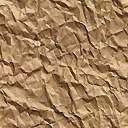 